ДИНАМИКА РЕЗУЛЬТАТИВНОСТИ И КАЧЕСТВА РЕАЛИЗАЦИИ ДОПОЛНИТЕЛЬНОЙ ОБЩЕОБРАЗОВАТЕЛЬНОЙОБЩЕРАЗВИВАЮЩЕЙ ПРОГРАММЫ СОЦИАЛЬНО-ГУМАНИТАРНОЙ НАПРАВЛЕННОСТИ«ШКОЛА КНИГОЛЮБА»Результаты реализации, качество освоения дополнительной общеобразовательной общеразвивающей программы социально-гуманитарной направленности «Школа Книголюба» и динамика образовательных достижений обучающихся объединений.При организации и проведении диагностики результативности реализации программы «Школа Книголюба» ориентируюсь на разработанную в МАУ ЦДОД «СИБ» систему мониторинга качества дополнительного образования, которая позволяет своевременно выявлять проблемные зоны образовательно-воспитательного процесса и учитывать их при дальнейшем планировании, координации деятельности всех субъектов образования, совершенствовании технологии и механизмов мониторинговых исследований. Систематическое оценивание успешности обучения, личностных качеств методами психолого-педагогической диагностики в течение полугода обучения ребенка (группы) по программе позволяет определять направления образовательно-воспитательной работы с каждым учащимся и детским коллективом на протяжении полугодового периода обучения, а также анализировать результативность образовательной деятельности в объединении.Для достижения предметных результатов используются приёмы:Сопоставление персонажей произведений;Обнаружения и устранения противоречий в тексте;Применения полученной информации при решении широкого круга задач;Оценки качества и достоверности содержащейся в тексте информации;Использования информации из текста.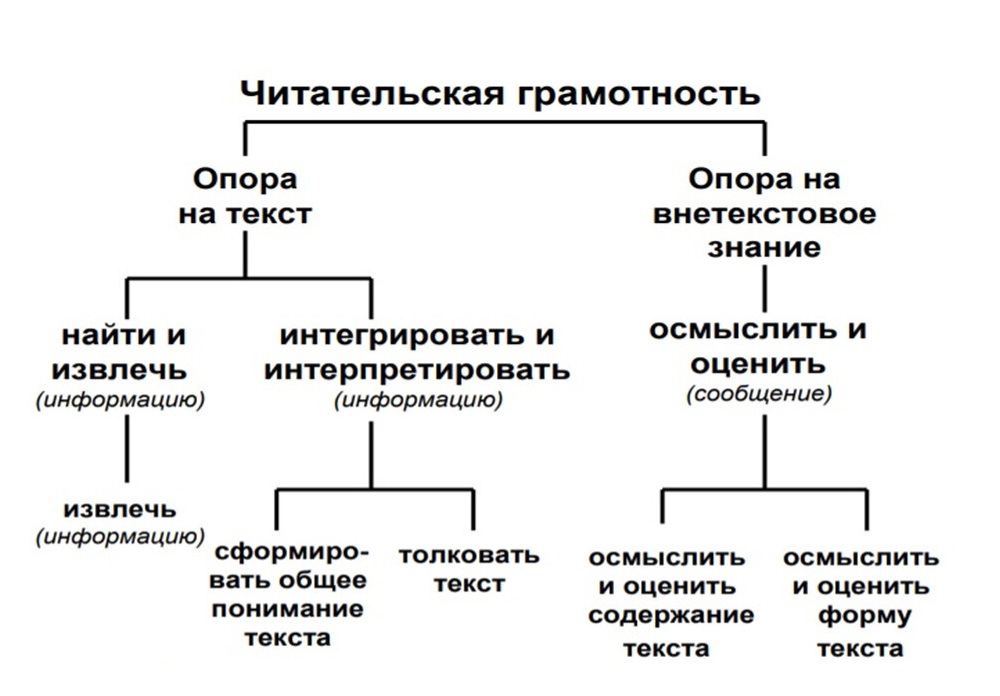 С целью выявления результативности обучения, раз в полгода проводится диагностика (мониторинг).Промежуточный контроль. Проводится в декабре и позволяет оценить степень освоения программы на данном этапе; Итоговый контроль. Проводится в конце учебного года, май, позволяет оценить результативность освоения программы за учебный год.Мониторинг результативности освоения программы. В данном мониторинге в комплексе оцениваются личностные, предметные и метапредметные компетенции согласно уровням программы.Текущий контроль – диагностика посещения библиотеки.               Промежуточная аттестация - тестирование.          Итоговая аттестация – презентация проектных работ.Результаты текущего контроля посещения библиотеки: Результаты текущего контроля составлены на основе статистики посещения учащимися школьной библиотеки, с начала сентября и по конец декабря. 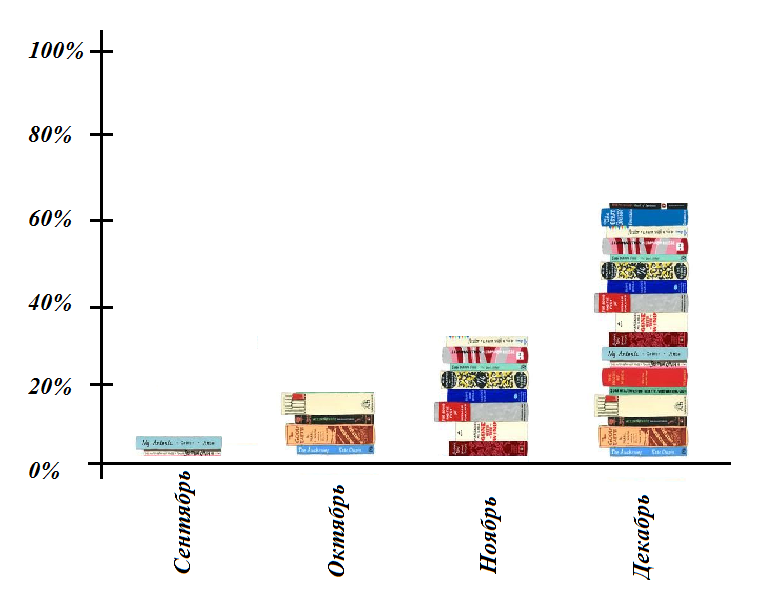 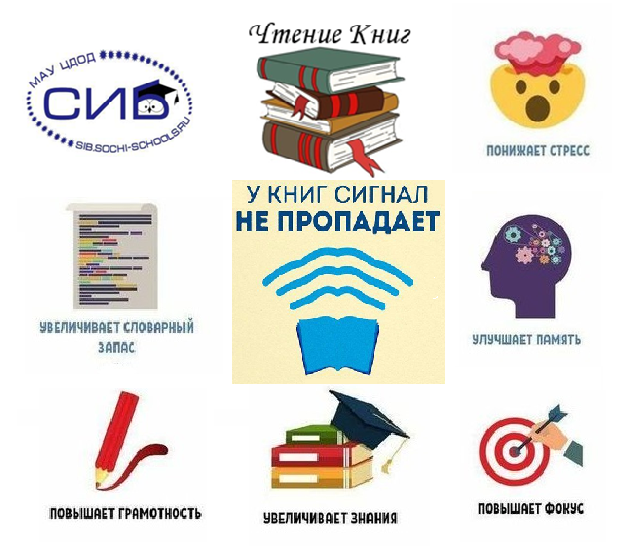 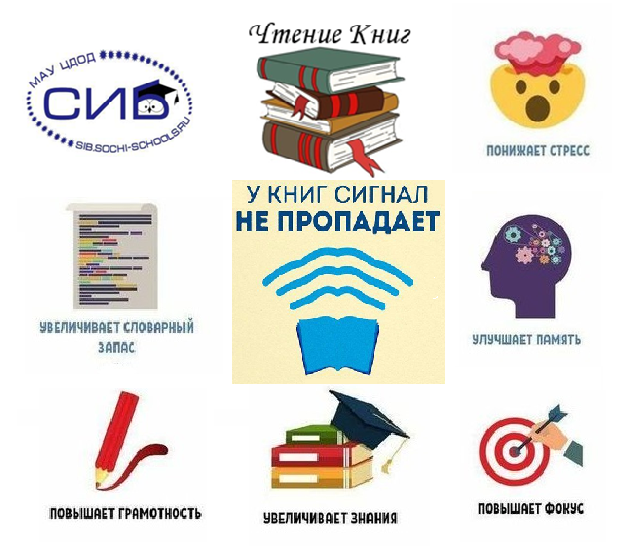 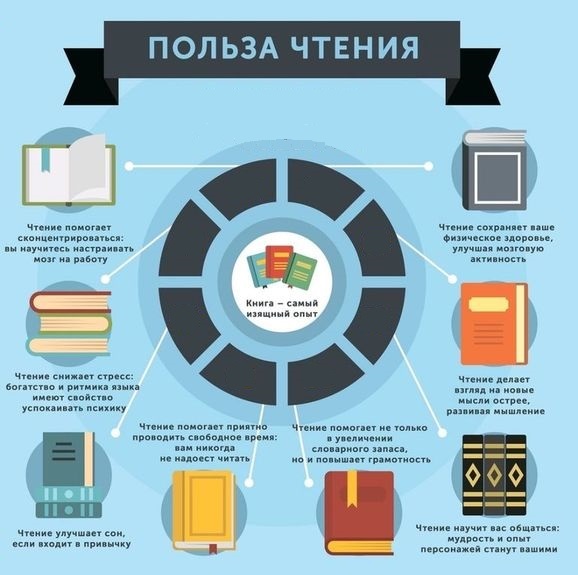 Основные показатели степени обученности учащихсяОбученность (уровень)Знать:-  правила организации рабочего места;- основные правила применения, используемых информационных источников.Уметь:- пользоваться методическими пособиями;- находить и извлекать информацию;- использовать полученную информацию повседневно. Информационный (низкий) уровень (распознавание, запоминание, неосознанное воспроизведение, формирование знаний).Знать:-  правила организации рабочего места;- основные правила применения, используемых информационных источников;- осмысливать и оценивать форму и содержание текста;- сопоставлять и связывать между собой полученную информацию.Уметь:- пользоваться методическими пособиями;- использовать полученные знания для достижения желаемого результата;- правильно подбирать методический материал;- бережно и аккуратно работать с материалами и пособиями;- составлять план работы с информацией по образцу;- анализировать и организовывать последовательность выполнения исследовательской работы.     Репродуктивный (средний) уровень (понимание, сопоставление, осознанное воспроизведение, формирование простейших умений). Знать: -  правила организации рабочего места;- основные правила применения, используемых информационных источников;- правила самостоятельного нахождения качественной и правдивой информации;- правила осмысления и оценки формы и содержания текста;- правила сопоставления и связи между собой полученной информации.Уметь:- пользоваться методическими пособиями;- использовать полученные знания для достижения желаемого результата;- правильно подбирать методический материал;- бережно и аккуратно работать с материалами и пособиями;- составлять план работы с информацией по образцу;- анализировать и организовывать последовательность выполнения исследовательской работы.- выполнять индивидуальные исследовательские проектные работы по своему замыслу;- анализировать свои работы и работы других. Творческий (высокий) уровень (творческое применение на практике умений и навыков)